Mögliche Sprechprüfung als Ersatz für eine Klausur im Fach Englisch im Beruflichen GymnasiumJahrgangsstufe 12.2 – Fachbereich Gesundheit und Soziales Thema: Progress and responsibilityPrüfungsteil 1 (monologisches Sprechen)Prüfungsteil 2 (an Gesprächen teilnehmen)GruppenprüfungVorbereitungszeit: 5 MinutenVorbereitung des monologischen Sprechens und an Gesprächen teilnehmen (Prüfungsteile 1 und 2 / Parts 1 and 2)Für eine intensive Beschäftigung auch mit den relevanten sprachlichen Mitteln sei besonders auf die folgenden Skills files verwiesen:Language functions (S 1)Describing and analysing visuals (S 10)Speaking skills (S 13)Oral exams (S 14)Desweiteren empfiehlt sich eine intensive Beschäftigung mit den folgenden Aufgabenformaten in den einzelnen Topics:writing a speechdiscussionrole playworking with a cartoon/diagram/infographic/graphic novelcreating a postercarrying out an interviewDarüber hinaus gibt es in jedem Topic im ersten Teil Getting started eine zusammenhängende Aufgabe, die einen mündlichen Teil enthält und durch Useful phrases unterstützt wird. Die Topic task zum Abschluss des Kapitels bietet auch eine komplexe Aufgabe die häufig mündliche Diskussionselemente enhält. Role card 1You are spending part of your gap year in Canada at Columbia International College. A successful architect who completed her preparatory education at Columbia International College and holds fond memories of her time there intends to donate a large sum of money. The money is to be spent on sustainable projects which promote Columbia International College as a healthy, environmentally friendly learning institution. The students are asked to come up with a proposal for how to invest the donation and come up with the following ideas. 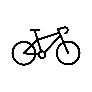 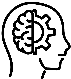 Part 1:	Giving a short talkPrepare a short talk of about five minutes in which you a) describe and explain each idea.b) comment on how each idea meets the requirements. c) say which idea you prefer and why.Part 2: Group discussionDiscuss each other’s recommendations and say what you agree/disagree with. Agree on two ideas to present to the architect.Role card 2You are spending part of your gap year in Canada at Columbia International College. A successful architect who completed her preparatory education at Columbia International College and holds fond memories of her time there intends to donate a large sum of money. The money is to be spent on sustainable projects which promote Columbia International College as a healthy, environmentally friendly learning institution. The students are asked to come up with a proposal for how to invest the donation and come up with the following ideas. 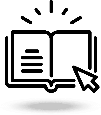 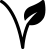 Part 1:	Giving a short talkPrepare a short talk of about five minutes in which you a) describe and explain each idea.b) comment on how each idea meets the requirements. c) say which idea you prefer and why.Part 2: Group discussionDiscuss each other’s recommendations and say what you agree/disagree with. Agree on two ideas to present to the architect.Role card 3You are spending part of your gap year in Canada at Columbia International College. A successful architect who completed her preparatory education at Columbia International College and holds fond memories of her time there intends to donate a large sum of money. The money is to be spent on sustainable projects which promote Columbia International College as a healthy, environmentally friendly learning institution. The students are asked to come up with a proposal for how to invest the donation and come up with the following ideas. 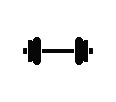 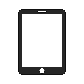 Part 1:	Giving a short talkPrepare a short talk of about five minutes in which you a) describe and explain each idea.b) comment on how each idea meets the requirements. c) say which idea you prefer and why.Part 2: Group discussionDiscuss each other’s recommendations and say what you agree/disagree with. Agree on two ideas to present to the architect.Mögliche Lösungen Prüfungsteil 1Role card 1a) - Das Gehalt eines Lernberaters wird für ein Jahr bezahlt. Er/Sie soll den Studenten effektive Lernstrategien vermitteln, die sie für Ausbildung/Studium, Karriere und Leben nutzen können. - 75 eBikes werden für die Schule gekauft. Die Schüler/-innen können sie für den Weg zur/von der Uni verwenden, um Emissionen zu reduzieren und Sport und Bewegung zu fördern.b) - Die Idee fördert die Nachhaltigkeit des Lernens – die Schüler/-innen lernen nicht nur Inhalte die sie während der Schulzeit benötigen, sondern Lerntechniken und Kenntnisse, die sie auch später im Leben weiterverwenden können.- Die Idee fördert Umweltfreundlichkeit und Gesundheit – die Schüler/-innen verursachen weniger Emissionen durch Autofahrten und fördern ihre Gesundheit durch mehr Bewegung und frische Luft.  c) Individuelle LösungenRole card 2a) - Vegetarische Speisen werden finanziell unterstützt, damit die Kantine sie für 50% des Preises eines Standardgerichtes anbieten kann. - Eine digitale Medienbibliothek wird für die Schule eingerichtet. Sie enthält e-Bücher, Virtual reality-Anwendungen, Filme, Audios und Testsoftware.b) - Die Idee fördert Umweltfreundlichkeit und Gesundheit durch reduzierten Fleischkonsum der Schüler/-innen.- Die Idee fördert Umweltfreundlichkeit durch reduzierten Papierverbrauch und nachhaltiges Lernen durch langfristige Verfügbarkeit von Lernmaterialien. c) Individuelle LösungenRole card 3a) - 100 Tablets werden für die Schüler/-innen zum Einsatz in Unterrichtsstunden und Seminaren gekauft. Die Geräte sollen in Verbindung mit der Collegecloud (drahtlos) genutzt werden.- Neue Fitnessgeräte werden für das Collegefitnessstudio angeschafft und die Mitgliedschaft von Schüler/-innen im ersten Jahr wird bezahlt. b) - Die Idee fördert modernes, effizientes Lernen und reduziert den Papierverbrauch.- Die Idee fördert Gesundheit und Bewegung unter den Schüler/-innen.c) Individuelle LösungenMögliche Lösungen Prüfungsteil 2 (alle Rollenkarten)Individuelle Schülerlösungen Challenge NRWKlasse:Datum:KV